Σχολή Επιστημών της ΑγωγήςΤμήμα  Παιδαγωγικό  Δημοτικής Εκπαίδευσης                                                                                     Προς τη Συνέλευση του Τμήματος                                                                              Παιδαγωγικού Δημοτικής ΕκπαίδευσηςΕΠΩΝΥΜΟ:………………………….ΟΝΟΜΑ:………………………………                  Σας δηλώνω ότι θέλω να υπαχθώ στη ΠΑΤΡΩΝΥΜΟ:……………………….            διαδικασία εκπόνησης διδακτορικής διατριβήςΕΤΟΣ ΓΕΝΝΗΣΗΣ:…………………..             σύμφωνα με το Ν.4485/17 και τον ΚανονισμόEMAIL:……………………………….           Διδακτορικών Διατριβών του Τμήματος (ΦΕΚ   ΔΙΕΥΘΥΝΣΗ:                                                     394/25-4-2018 τεύχος β').ΟΔΟΣ:…………………………………          ΑΡΙΘΜΟΣ:…………….Τ.Κ……….....           Προτεινόμενος τίτλος Διδακτορικής Διατριβής:ΠΕΡΙΟΧΗ:…………………………….           ΤΗΛΕΦΩΝΟ ΣΤΑΘΕΡΟ:…………….            ……………………………………………….ΚΙΝΗΤΟ:………………………………           ……………………….....................................ΑΡ. ΔΕΛΤ. ΤΑΥΤ.: ……………………           ………………………………………………                                                                           ……………………………………………….                                                                            ……………………………………………….                                                                                                                                                                                                                                                          ……………………………………………….                                                                              Προτεινόμενη γλώσσα εκπόνησης της  Συνημμένα:                                                         Διδακτορικής Διατριβής:  1) Αναλυτικό Βιογραφικό Σημείωμα.                                                                2) Τεκμηριωμένη Ερευνητική Πρόταση-             ……………………………………………..             Προσχέδιο Διδακτορικής Διατριβής.                 ……………………………………………... 3) Αντίγραφο πτυχίου.                                         4) Αντίγραφο μεταπτυχιακού τίτλου. 5) Βεβαιώσεις ισοτιμίας ΔΟΑΤΑΠ, όπου      απαιτούνται.                                                      Προτεινόμενος Επιβλέπων της Διατριβής:          6) Πιστοποιητικό Γλωσσομάθειας σε                      επίπεδο τουλάχιστον Β2 (καλή γνώση). ΄          …………………………………………….   (Ευκρινές φωτοαντίγραφο από το                      ………………………………………………   πρωτότυπο έγγραφο επικυρωμένο    από την εκδούσα αρχή ή δικηγόρο).              7) Αντίγραφο  διπλωματικής εργασίας                   (σε ψηφιακή ή έντυπη μορφή).8) Επιστημονικές δημοσιεύσεις    (σε ψηφιακή μορφή).                                                9) Συστατικές επιστολές από μέλη ΔΕΠ                                      (εάν υπάρχουν).                                              10)  Φωτοτυπία Αστυνομικής Ταυτότητας.                  Αθήνα,…………………………………                                                                                        Ο/Η Αιτ……………………………….     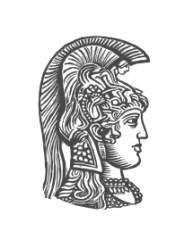 ΕΛΛΗΝΙΚΗ ΔΗΜΟΚΡΑΤΙΑΕθνικόν και Καποδιστριακόν                                   Αθήνα,         Πανεπιστήμιον Αθηνών                                              Αρ. Πρωτ.:     ΙΔΡΥΘΕΝ ΤΟ 1837